٦٥- ای ياران رحمانیحضرت عبدالبهاءاصلی فارسی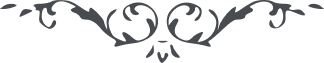 ٦٥- ای ياران رحمانی ای ياران رحمانی، فيض وجدانی و فوز نورانی از نتائج ثبوت بر محبّت الهی و استقامت در سبيل ربّانيست. در آيه مبارکه ميفرمايد: ”انّ الّذين قالوا ربّنا اللّه ثمّ استقاموا تتنزّل عليهم الملائکة “. اين ملائکه تأييد است اين ملائکه توفيق است اين ملائکه رحمتست اين ملائکه موهبت است اين ملائکه الهامست اين ملائکه اطمينان و ايقانست. يعنی اين مقامات عاليه و فضائل رحمانيّه از نتائج ثبوت و استقامت است نفس ثابت نابت گردد و شخص مستقيم مظهر فيوضات علّيّين شود. شجر چون ريشه نمايد سبز و خرّم گردد و برگ و شکوفه نمايد و ميوه خوشگوار ببار آرد بنيان چون پايه متين دارد ايوان شود قصر مشيد گردد و رکن شديد شود. پس تا توانيد ثبوت و استقامت بنمائيد تا مظهر الطاف ربّ جليل گرديد تجلّيات رحمانيّه مشاهده کنيد و فيوضات غيبيّه ملاحظه نمائيد. من در صبح و شام بدرگاه احديّت تضرّع و لابه نمايم و شما را تأييدات سبحانيّه و توفيقات سمائيّه طلبم تا در اين عالم ظلمانی جلوهٔ نورانی کنيد و باخلاق و فضائل انسانی عالم وجود بيارائيد شب و روز بکوشيد تا امر خيری از شما سر زند و روز و شب تضرّع و زاری نمائيد تا بخدمت عالم انسانی موفّق شويد اين است موهبت کبری. 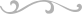 